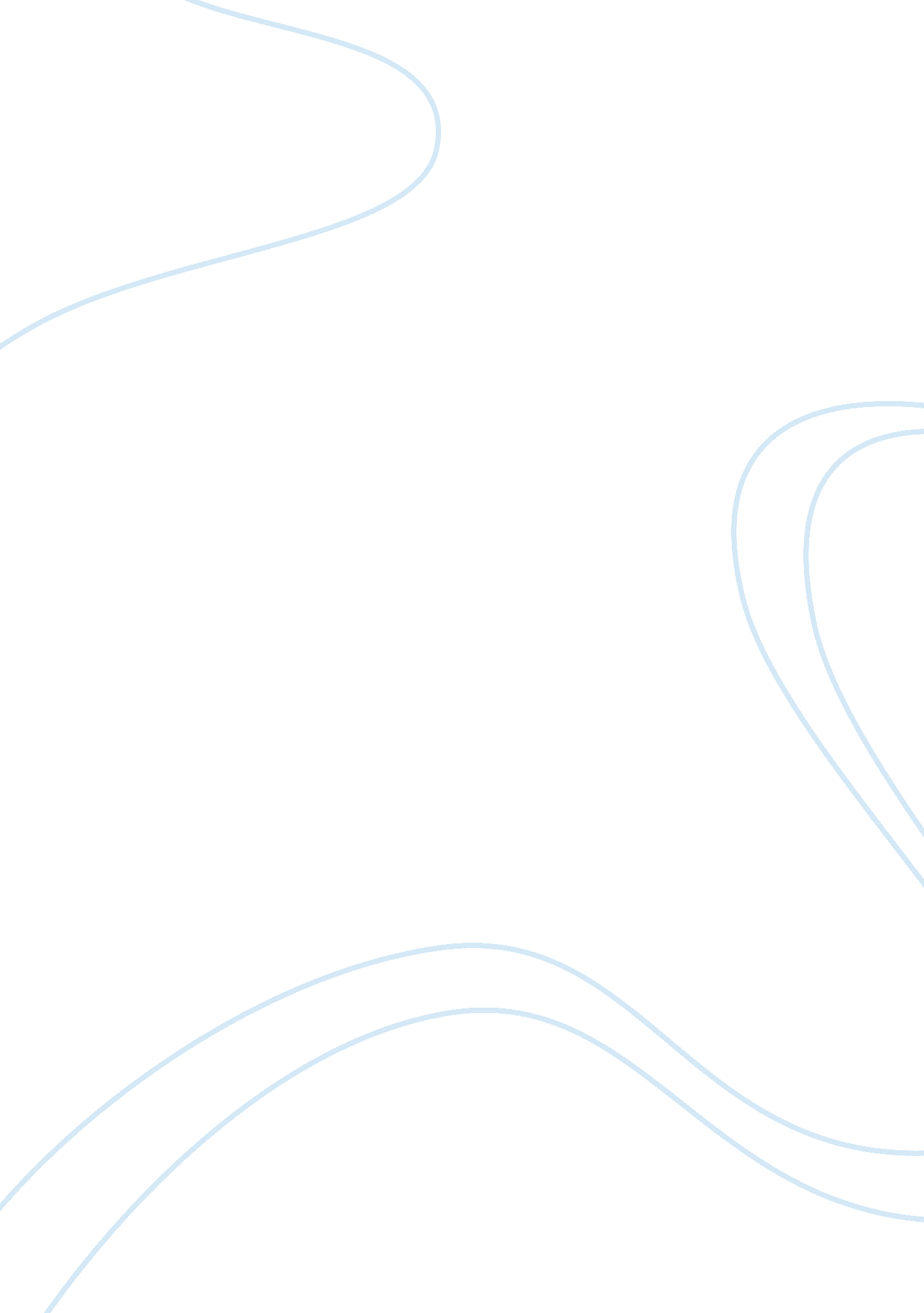 Issues of concreting in hot weather construction essayDesign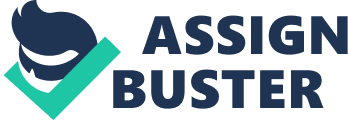 It is of import to take hot conditions into consideration while constructing concrete undertakings because of its effects on the fresh and late placed concrete. As of hot conditions, the demand for H2O alone rises. This leads to lift water-cement ratio, and therefore farther taking to low possible strength. Besides to be noted that higher temperatures gives rise to higher slack loss. Concrete cured at higher temperatures when compared with the concrete cured at ambient temperature, would non be as strong at the terminal of 28 yearss. It should be kept in head that high temperatures, high speed and low humidness can impact the quality of fresh concrete. The high rate of vaporization introduces early fictile shrinking or drying shrinking. Besides the vaporization can take the surface H2O which is necessary for hydration of the concrete unless proper hardening methods are used. Rapid beads in the temperature introduce thermic clefts in the concrete construction. These occur when there are hot yearss followed by cool darks. High temperatures are mostly responsible for checking in monolithic concrete constructions. Statement of intent The chief intent for this study is to throw visible radiation on the jobs originating during concreting in hot conditions. And besides to recite assorted methods via which the jobs can be avoided to give good throughput and quality for the concrete developed. Concreting in hot conditions can bring forth inauspicious effects on the quality of concrete and construction of edifice for which it is to be used. So it is of import to take into consideration hot conditions when be aftering concrete undertakings. As the temperature of the freshly assorted concrete reaches 25A°C which is about 77 A°F, it has inauspicious effects on the quality of concrete. Besides to be kept in head, that temperature above 32A°C i. e. 90A°F with deficiency of protected environment for concrete coating and arrangement could take to difficulty in bring forthing quality concrete required. Among other jobs, hot conditions conditions can take to rapid rate of vaporization. Problems and effects of concreting in hot conditions From ACI Materials Journal: ” Impact of Extremely Hot Weather and Mixing Method on Changes in Properties of Ready Mixed Concrete during Delivery ” by Abdulaziz I. Al-Negheimish and Abdulrahman M. Alhozaimy Figure Nomograph The successful hot conditions concretion can be done by measuring the factors which affect the quality and stableness of concrete and so be aftering to minimise their affects. Hydration of concrete can be seen as an exothermal reaction, which means it generates heat and besides the reaction rate is faster when the concrete is hot. The chief concern we identify here is non the air temperature but the concrete temperature. When concrete settees, it sucks up H2O, which causes crystallisation of atoms around the aggregative atoms. When the concrete is hot, the reaction rate is faster and hence crystals are formed quickly, but they do n’t hold clip to turn strong. Initial strength might be high but the strength seen after 28 yearss suffers extremely. It is seen that if the concrete ‘ s temperature is higher by about 18A°C the compressive strength lessenings by 10 % . The other job which arises while concreting during hot conditionss is surface drying. There occurs more and more drying and surface linkage if we have hot concrete, sun reflecting really hot and hot dry air currents blowing. Besides we should take into consideration the fictile shrinking checking caused in the hot conditions. If outside temperature is really high i. e. the concrete is colder than the atmospheric temperature, the opportunities are that the H2O will be distilling on the surface instead than the surface drying out. There arises a major job when the air is cooler than concrete. Contractors chiefly aim to travel for ice chest concrete in hot conditions. In this instance excessively, hot conditions can do fictile shrinking snap, this instance occurs so the concrete temperature is high and the humidness is low. In order to cognize, whether vaporization could present a job or non we use nomograph. By cognizing air temperature, concrete temperature, wind speed and comparative humidness, we arrive at the rate of vaporization. Consequently, if the rate is greater than 0. 1 lbs per square pes per hr, shrinking snap is possible. Hot dry bomber classs and models may besides take to clefts by absorbing H2O from the mix. Heat and concrete are besides challenged by thermic derived functions. This means that one portion of the concrete is warmer while the other portion is colder. It is observed that if the derived function is greater than someplace around 20A°F, so clefts are likely to be formed. Effectss on the features of the concrete formed Puting clip The setting clip of the concrete lessenings with the addition in the concrete temperature. This in bend gives us really less clip to put compact and complete the concrete. Workability and slack Higher temperatures of the concrete cut down the workability of the concrete more quickly with clip. Addition of H2O to better workability of the mixture decreases the strength and increases the permeableness of the concrete. Compressive Strength High concrete temperature and high H2O demand can take to take down 28 twenty-four hours strength. In instance more H2O is added so as to keep workability, it leads us to higher water-cement ratio which consequences in loss of strength and lastingness. This increases the drying shrinking of the hard-boiled concrete. In the opposite instance, if the H2O is non added the decreased scene clip and lower workability increase the possible inappropriate compression, this consequences in formation of cold articulations and hapless coating. Concrete temperature From Concrete Journal ( 2001 ) “ Properties of Hot Weather Concrete and Countermeasures at Practice ” . During hot conditions conditions, temperature rise in the concrete may go on due to heat of hydration. The development of thermic gradients may take to thermic snap in the concrete slab. Although at higher concrete temperature, the early strength is higher, its long term affects a low strength of the concrete, where as the concrete cured at lower temperature has higher strength. Its can be seen in the research lab trials that the increased exposure to higher temperature straight affects the strength of the concrete after it has hardened. Poor surface visual aspect Increased rate of vaporization leads to drying and stiffening of the surface. Among the instances of flat wash, this can take to premature coating of the surface, pin downing some sum of H2O within the mix. The compacter bed ( from completing ) causes rise in the H2O to be trapped below the surface and hence deboning of the surface. There may happen coloring material differences on the surface due to different rates of hydration and chilling. Fictile Shrinking Cracking From American Concrete Institute: Journal titled “ Plastic Shrinkage Cracking and Evaporation Formulae ” by Paul J. Uno. As discussed widely above, hot conditions accelerates vaporization and loss in wet from the surface. Fictile Shrinking snap occurs when the shrinking emphasis exceeds tensile strength of the concrete. Fictile Shrinking clefts formed may be rather deep because concrete has small capacity to defy shrinking emphasis. Besides the clefts continue to widen and organize more and more clefts until the emphasis is relieved. It is besides to be noted that a few times the Plastic Shrinkage Cracks range to the free borders where unrestrained emphasis can happen. Thermal snap From American Concrete Institute: Journal titled ” A Retempering of Prolonged-Mixed Concrete with Admixtures in Hot Weather ” by Dan Ravina. Concrete is exposed to thermal checking when the concrete is ab initio placed and the inside of the concrete is exposed to heat lifting from the colony of the concrete and the heat of hydration. Rapid alterations in the temperature on the surface of the concrete such as hot yearss followed by cool dark leads to formation of temperature gradient. The heater inside restrains the colder outside, which wants to contract. If the derived function of the temperature is big so thermic snap may happen. The insulating consequence is more in monolithic midst concrete, and therefore they are more at hazard towards the thermic snap consequence. Precautions or Rules to be followed for hot conditions concretion From Science Direct: Journal titled ” Water vaporization from newly placed concrete surfaces in hot conditions “ by G. S. Hasanain, T. A. Khallaf and K. Mahmood. andFrom Concrete Journal ( 2001 ) “ Properties of Hot Weather Concrete and Countermeasures at Practice ” . Precautions should be taken to cut down the effects from high temperature against concreting. Use of H2O reduction, set retarding mixtures can assist cutting the effects of high temperature concreting. In the instances where utmost heat conditions are ineluctable, chilled H2O or ice can be used as portion of blending H2O. Other methods such as scattering and shadowing the sum before blending can besides assist lower the temperature of the concrete. Condition where there ‘ s low humidness and high air currents, shelterbelts and sunblocks or mist fogging can be used to avoid fictile shrinking clefts in the slabs. Many of the undermentioned suggestions can be used depending on the atmospheric conditions and demand type of the concrete to be formed: Concrete mixture designs can include fit retarders, H2O reducing agents in order to derive lowest cement factor. Alteration in the mixtures as appropriate i. e. alterations in the composing per centums of retarders, moderate heat hydration cements, and Pozzolanic mixtures can be done to screen against hot conditions concretion. Enough work force can be employed so that every bit shortly as the concrete is delivered, it is rapidly placed, finished and cured. Blending H2O and cool sums can be added to concrete mixture to cut down its initial temperature. Using a concrete consistence can let rapid arrangement and consolidation. Sometimes in utmost conditions, we can set the clip of concrete arrangement to take advantage of the clip of the twenty-four hours when it is cooler i. e. early forenoon or dark arrangement. Obscuring the country above the concrete arrangement so as to raise the degree of comparative humidness can assist fulfill the demand for wet from the air. Rate of vaporization can be monitored utilizing a nemograph which charts temperature, comparative humidness and air current speed. Covering of the located slabs should be done with the moistness sand beds instead than polythene sheets if barrier is required. When signifiers are removed, bring arounding should be done to the freshly exposed surfaces of the concrete. It should be noted that aliphatic intoxicants are non a replacement for bring arounding compounds and it is advised to non to used them. Aliphatic intoxicants are used for initial screeding and finishing operations. Although aliphatic intoxicants are compatible with most of the hardening compounds, it is a good practise to look into their compatibility in instance the two merchandises are purchased from different makers. Another cut down can be done at the add-on of H2O while at occupation site. Addition of H2O should merely be done at the reaching merely to set the slack. Later add-ons should be avoided. In no fortunes should the add-on of H2O exceed 2 or 2. 5 gallons per three-dimensional pace. Water should ne’er be added to concrete which is older than 1. 5 hours. Completing should be done every bit shortly as the shininess has left the surface, this should be followed by immediate hardening. Curing should be continued for 3 yearss and covering should be done to forestall vaporization or a liquid hardening compound should be used. A really utile thought is to add white pigment to the covering liquid bring arounding compound so that it reflects the heat off from the concrete surface. Moistening of bomber classs, signifiers and support before it is placed. However it should be noted that standing H2O in such instances should be avoided. Field trial cylinder should be protected by shadowing and forestalling vaporization. Field bring arounding boxes with ice may be used to keep temperature of 60A°F -80A°F for the cylinders. Minimizing the effects of hot conditions conditions Controling the concrete temperature From Concrete Journal ( 2001 ) “ Properties of Hot Weather Concrete and Countermeasures at Practice ” . AS 1379 provinces requirement that temperature of the concrete at the clip of bringing should be from 5 to 35A°C. In instances of higher ambient temperature, the provider needs to take safeguards to guarantee that the concrete temperature is delivered is within the allowable scope. There are a figure of methods available to command the temperature of the concrete. This includes seting the temperature of the ingredients of the concrete mixture. It should be taken into consideration that since the sums constitute the majority of the concrete and have the highest heat capacity, the consequence the temperature of the freshly assorted concrete greatly. But the temperature of the sums is the most hard undertaking to command. The temperature of the cement does n’t impact much in this instance as it has low specific heat and comparatively little sum in the mixture. Liquid N can be injected into the concrete while blending to take down the temperature. The latent thermic energy of the gas cools the mixture drastically. Although this procedure is economical merely on major undertakings affecting huge sums of concrete for building. Admixtures From Science Direct: Journal titled ” Water vaporization from newly placed concrete surfaces in hot conditions “ by G. S. Hasanain, T. A. Khallaf and K. Mahmood. Assorted types of alloies can assist take down the temperature and besides cut down the vaporization from the surface. Water reducing agents can be used to diminish the sum of H2O required to convey concrete to a feasible status. Set retarders delay the sum of clip required for scene of the concrete and hence addition the strength of the stuff. Although set retarders should be used with cautiousness as rapid prohibitionist of surface is happening at the same clip. This can take to completing of the surface while below it is still squashy due to the set retarders. Thos can take to non-uniformity on the surface. Cement type From Concrete Journal ( 2001 ) “ Properties of Hot Weather Concrete and Countermeasures at Practice ” . There can besides happen extra benefits while taking the type of cement. For illustration utilizing slower hydration cements such as type LH with lower heat development rate can give excess clip for puting and completing. This besides reduces concrete temperature and hazard of thermic checking upon chilling of the concrete. Cement content From Concrete Journal ( 2001 ) “ Properties of Hot Weather Concrete and Countermeasures at Practice ” . The temperature addition due to hydration of cement in a given concrete is straight relative to its cement content. Therefore we should take cement content depending upon our demand of strength and lastingness. Decision Since hot conditions concreting involves assorted challenges to be faced by the undertaking supervisor every bit good as the workers. Proper pre-planning and administration of the undertaking can take to good formation of concrete with good lastingness and strength. Successful placing and completing bring forthing high quality concrete can be done at 35A°C. A must usage of nemograph should be done to supervise the rate of vaporization so that appropriate resources and step could be taken depending on the rate of vaporization. No uncertainty Hot conditions poses great troubles for concreting but development of new engineerings, techniques and compounds can farther cut down the inauspicious effects. 